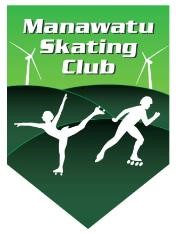 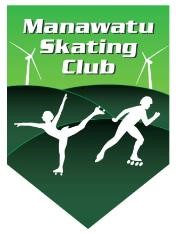 LAURIE HASTIE 2021 SCHEDULE:
FIGURE EVENTSBEGINNERS 1 (8 years & under as at close of entries, must not have skated Areas)  Outside Field Edges Inside Field Edges BEGINNERS 2 (9 years & over as at close of entries, must not have skated Areas) 2 circuits1 	RFO – LFO Eight 1a	RFOI – LFOI Half Eight NEW ENTRANTS FIGURES (under 8 years) 2 circuits Group 1 1 	RFO – LFO Eight 111a	RFO – LFO Change Eight NOVICE 1 FIGURES (8 years and over) 2 circuits Group 1 1a	RFOI – LFOI Half Eight 2	RFI – LFI Eight NOVICE 2 FIGURES (11 years and over) 2 circuits Group 2 5a 	RFOI – LFIO Change Eight 9a 	RFI – LBO Threes TOTS FIGURES (8 & 9 years) 3 circuits Group 2 2a 	RFI – LFI Eight 3b 	LBO – RBO Eight MINIS FIGURES (10 & 11 years) 3 circuits Group 2 9b 	LFI – RBO Threes 10 	RFO – LFO Double Threes  ESPOIR FIGURES (12 & 13 years) 3 circuits Group 3 13 	RBI – LBI Double Threes 19a 	RFI – LBO Brackets PRELIMINARY FIGURES (10 years and over) 2 circuits Group 1 11 	RFI – LFI Double Threes 19b 	LFI – RBO Brackets CADET FIGURES (14 & 15 years) 3 circuits Group 4 ADVANCED FIGURES (15 years and over) 2 circuits Group 1 23b 	LFI – RBI Counters 12a 	RBO – LBO Double Threes YOUTH FIGURES (16 years) 3 circuits Group 3 JUNIOR FIGURES (17 & 18 years) Group 3 44a	RFI Rocker combined with Inside Double Threes (3 circuits) 38b 	LFO Paragraph Loops (3 circuits) 40a 	RFO Paragraph Brackets (2 circuits) SENIOR FIGURES (19 years and over) Group 2 48b	LBO Double Threes combined with Outside Rocker & Forward Double Three Paragraph (2 circuits) 38a 	RFO Paragraph Loops (3 circuits) 49b	LBO Bracket combined with Inside Counter and Forward Bracket Paragraph (2 circuits) ADVANCED MASTERS FIGURES (21 years and over) 3 circuits Group 2 5b 	LFOI – RFIO Change Eight 7a 	RFO – LFO Threes MASTERS FIGURES (25 years and over) 3 circuits Group 1 2a 	RFIO – LFIO Half Eight 5b 	LFOI – RFIO Change Eight ADULT FIGURES (25 years and over) 2 circuits Group 1 1a 	RFOI – LFOI Half Eight 111a 	RFO – LFO Change Eight LOOP EVENTS PRELIMINARY LOOPS (12 years and over) 2 circuits Group 1 RFO – LFO Loops 30b 	LFOI – RFIO Change Loops ADVANCED LOOPS (14 years and over) 2 circuits Group 2 31a 	RBOI – LBIO Change Loops 38b 	LFO – RFI Paragraph Loops DANCE EVENTS SOLO DANCE Beginners (9 years and over) – Waltz Sequence All Federation grades as per National ScheduleAll International Grades : ONLY ONE COMPULSORY DANCE – Freedance will still be competedCompulsory Dances to be skated:
MINIS – Carlos Tango plus Freedance
ESPOIR – Roller Samba plus Freedance
CADET – Federation Foxtrot plus Freedance
YOUTH – Cha Cha Patin plus FreedanceFREEDANCE All Federation grades as per National Schedule COUPLES DANCE All Federation grades as per National Schedule – COMPULSORY DANCES ONLY – NO FREEDANCEFREESKATING Adult Beginners (No requirements - Music up to 1min 30secs) Beginners 1 – 8 years and under (No requirements - Music up to 1min 30secs) Beginners 2 – 9 years and over (No requirements - Music up to 1min 30secs) All Federation grades as per National Schedule with the exception of Espoir, Cadet, Youth, Junior and Senior which will be LONG PROGRAMME ONLY. GROUP EVENTS Precision – As per National Schedule Show/Quartets – As per National Schedule 13a RBI – LBI Double Threes 18b LFO – RBI Brackets 23b LFI – RBI Counters 22b LFO – RBO Counters 33a RFIO – LBIO Change Brackets 36b LFO – RFI Paragraph Double Threes (2 circuits) 